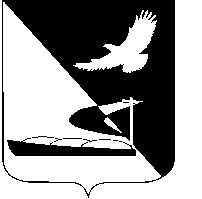 АДМИНИСТРАЦИЯ МУНИЦИПАЛЬНОГО ОБРАЗОВАНИЯ«АХТУБИНСКИЙ РАЙОН»ПОСТАНОВЛЕНИЕ20.03.2015     					                  № 429Об утверждении Порядка применения взысканий к муниципальным служащим администрации муниципального образования «Ахтубинский район» за несоблюдение ограничений и запретов, требований о предотвращении или об урегулировании конфликта интересов и неисполнение обязанностей, установленных в целях противодействия коррупции В соответствии с частью 6 статьи 27.1 Федерального закона от 02.03.2007 № 25-ФЗ «О муниципальной службе в Российской Федерации», Федеральным законом от 25.12.2008 № 273-ФЗ «О противодействии коррупции», Уставом муниципального образования «Ахтубинский район»,  администрация МО «Ахтубинский район» ПОСТАНОВЛЯЕТ:          1. Утвердить Порядок применения взысканий к муниципальным служащим администрации муниципального образования «Ахтубинский район» за несоблюдение ограничений и запретов, требований о предотвращении или об урегулировании конфликта интересов и неисполнение обязанностей, установленных в целях противодействия коррупции (прилагается).2. Отделу информатизации и компьютерного обслуживания администрации МО «Ахтубинский район» (Короткий В.В.) обеспечить размещение настоящего постановления в сети Интернет на официальном сайте администрации МО «Ахтубинский район» в разделе «Документы» подразделе «Документы Администрации» подразделе «Официальные документы».	           3. Отделу контроля и обработки информации администрации МО «Ахтубинский район» (Свиридова Л.В.) представить информацию в газету «Ахтубинская правда» о размещении настоящего постановления  в сети Интернет на официальном сайте администрации МО «Ахтубинский район» в разделе «Документы» подразделе «Документы Администрации» подразделе «Официальные документы».															Глава муниципального образования	   	                          В.А. ВедищевУТВЕРЖДЕН 							       постановлением                                                                              администрации                                                                              МО «Ахтубинский район»                                                                             от 20.03.2015  № 429Порядок применения взысканий к муниципальным служащим администрации муниципального образования «Ахтубинский район» за несоблюдение ограничений и запретов, требований о предотвращении или об урегулировании конфликта интересов и неисполнение обязанностей, установленных в целях противодействия коррупции1. Взыскания за несоблюдение муниципальным служащим администрации МО «Ахтубинский район» (далее - муниципальный служащий) ограничений и запретов, требований о предотвращении или об урегулировании конфликта интересов и неисполнение обязанностей, установленных в целях противодействия коррупции (далее - взыскания) применяются представителем нанимателя (работодателем) на основании:1) доклада о результатах проверки, проведенной главным специалистом по взаимодействию с силовыми структурами администрации МО «Ахтубинский район»;2) рекомендации комиссии по урегулированию конфликта интересов на муниципальной службе;3) объяснений муниципального служащего.2. При применении взысканий учитываются характер совершенного коррупционного правонарушения, его тяжесть, обстоятельства, при которых оно совершено, соблюдение муниципальным служащим других ограничений и запретов, требований о предотвращении или об урегулировании конфликта интересов и исполнение им обязанностей, установленных в целях противодействия коррупции, а также предшествующие результаты исполнения им своих должностных обязанностей.3. Взыскания применяются не позднее одного месяца со дня поступления информации о совершении муниципальным служащим коррупционного правонарушения, не считая периода временной нетрудоспособности муниципального служащего, пребывания его в отпуске, других случаев его отсутствия на службе по уважительным причинам, а также времени проведения проверки и рассмотрения ее материалов комиссией по соблюдению требований к служебному поведению и урегулированию конфликтов интересов органа местного самоуправления. При этом взыскание должно быть применено не позднее шести месяцев со дня поступления информации о совершении коррупционного правонарушения.4. В акте о применении взыскания к муниципальному служащему в случае совершения им коррупционного правонарушения в качестве основания применения взыскания указывается часть 1 или 2 статьи 27.1 Федерального закона от 02.03.2007 № 25-ФЗ «О муниципальной службе в Российской Федерации».5. Муниципальный служащий должен быть ознакомлен под расписку с актом о применении к нему взыскания с указанием коррупционного правонарушения и нормативных правовых актов, положения которых им нарушены, в течение пяти рабочих дней со дня подписания соответствующего акта, не считая времени отсутствия муниципального служащего на службе.В случае если муниципальный служащий отказывается ознакомиться под расписку с актом о применении к нему взыскания, управлением по правовым и кадровым вопросам администрации МО «Ахтубинский район» составляется акт об отказе муниципального служащего от проставления росписи об ознакомлении с актом.6. Муниципальный служащий вправе обжаловать взыскание в судебном порядке.7. Если в течение одного года со дня применения взыскания муниципальный служащий не был подвергнут взысканию, предусмотренному пунктами 1 и 2 части 1 статьи 27 Федерального закона от 02.03.2007 № 25-ФЗ «О муниципальной службе в Российской Федерации», он считается не имеющим взыскания.Верно: